Western Australia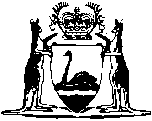 GAS UNDERTAKINGS ACT 1947Gas Undertakings Act Regulations 1947		These regulations were repealed as a result of the repeal of the Gas Undertakings Act 1947 by the Gas Corporation (Business Disposal) Act 1999 s. 85 (No. 58 of 1999) as at 1 Jul 2000 (see s. 2 and Gazette 4 July 2000 p. 3545).Western AustraliaGas Undertakings Act Regulations 1947Contents1.	Definitions —	12.	Time for filing or varying statements under section 6 (1)	13.	Details required before spending fund moneys (section 8)	25.	“Testing of Meters”	26.	Coordinator may require statutory declaration	37.	Authentication of documents	3Notes	Compilation table	4Western AustraliaGAS UNDERTAKINGS ACT 1947Gas Undertakings Act Regulations 19471.	Definitions — 	“Act” shall mean the Gas Undertakings Act 1947.	“Coordinator” means the Coordinator of Energy referred to in section 4 of the Energy Coordination Act 1994;	“Director” means the Director of Energy Safety referred to in section 5 of the Energy Coordination Act 1994;	“Gas Examiner” means a person appointed or authorized by the Director, for the purposes of section 21 of the Act and these regulations, to assess the accuracy of gas meters;	[Regulation 1 amended by Gazette 10 March 1995 p.899.] 2.	Time for filing or varying statements under section 6 (1)	(a)	The first statements of the conditions under which a gas undertaker is prepared to grant discounts on prices charged by such undertaker, required by section 6 (1) of the Act to be filed for public inspection with the Coordinator, shall be filed within 14 days from the date of the publication of these regulations in the Government Gazette.	(b)	When and as often as any undertaker varies in any way the conditions under which the said undertaker is prepared to grant discounts as aforesaid, he shall within 14 days of making the variation, file with the Coordinator statements under the said section 6 (1) showing the changed conditions.	[Regulation 2 amended by Gazette 10 March 1995 p.899.]3.	Details required before spending fund moneys (section 8)		Every undertaker shall, when seeking approval to expend moneys from the “special purposes fund” under the provisions of section 8 of the Act, supply full details of the proposed expenditure, the purposes thereof and the reasons therefor.[4. 		Repealed by Gazette 10 March 1995 p.899.] 5.	“Testing of Meters”	(i)	a meter presented for testing shall be complete in itself. It shall not bear a mark which might be mistaken for a gas examiner's stamp. This provision shall not prevent the placing of a seal on the case enclosing prepayment mechanism.	(ii)	All meters shall be provided with suitable seal ring or rings, securely fixed. All seal rings should be attached in such a manner that they cannot be detached without breaking the seal.	(iii)	The following rules should be observed for the testing of meters: — 	(a)	Soundness — Meters shall be examined with closed outlets for external soundness or leakage under a pressure of 1250 pascals. If any escape is indicated, the meter shall not be stamped.	(b)	Registration — The meter to be tested for percentage of error shall be fixed on a horizontal base, and shall be tested at a pressure of 500 pascals at the inlet of the meter and the outlet shall be checked until the meter is passing gas or air at the rate per hour corresponding with its indicated measuring capacity.	(c)	Accuracy — If a meter on testing at the rate per hour corresponding with its indicated measuring capacity is accurate within the limits of plus or minus 2 per cent, it shall be passed as to accuracy.	(d)	Excessive Absorption of Pressure — If, in the course of testing for registration, as provided above, the examiner should have reason to believe that the meter is absorbing excessive pressure and upon examination should find that the difference in pressure indicated by gauges fixed at the inlet and outlet of the meter exceeds 125 pascals in the case of meters having a capacity not exceeding 141.6 cubic metres per hour, 200 pascals in the case of meters exceeding 141.6 and not exceeding 566.4 cubic metres per hour, and 250 pascals in the case of meters exceeding 566.4 cubic metres per hour, the meter shall not be stamped. Provided that these pressures shall only apply when gas is the medium used for this test. If air is used for this test these pressures shall be increased to those which are found by experiment to be necessary to compensate for the increase in the specific gravity of air over that of gas.	(iv)	A meter not in accordance with the requirements of these provisions shall not be stamped.	[Regulation 5 amended by Gazette 28 June 1973 p.2470.] 6.	Coordinator may require statutory declaration		Any return, notice, document or other form required under the Act or these regulations shall, if so required by the Coordinator, be verified by a statutory declaration by the undertaker or the duly authorised officer of the undertaker.	[Regulation 6 amended by Gazette 10 March 1995 p.899.] 7.	Authentication of documents		Every notice, order, summons or other document issued by the Coordinator under this Act or these regulations shall be sufficiently authenticated if signed by the Coordinator.	[Regulation 7 amended by Gazette 10 March 1995 p.899.]Notes1. 	This is a compilation of the Gas Undertakings Act 1947 Regulations and includes the amendments referred to in the following Table.Compilation tableCitationGazettalCommencementGas Undertakings Act Regulations 19474 Jun 1948 p.12884 Jun 194828 Jun 1973 p.2470Gas Undertakings (Amendment) Regulations 199510 Mar 1995 pp.898-910 Mar 1995These regulations were repealed as a result of the repeal of the Gas Undertakings Act 1947 by the Gas Corporation (Business Disposal) Act 1999 s. 85 (No. 58 of 1999) as at 1 Jul 2000 (see s. 2 and Gazette 4 July 2000 p. 3545)These regulations were repealed as a result of the repeal of the Gas Undertakings Act 1947 by the Gas Corporation (Business Disposal) Act 1999 s. 85 (No. 58 of 1999) as at 1 Jul 2000 (see s. 2 and Gazette 4 July 2000 p. 3545)These regulations were repealed as a result of the repeal of the Gas Undertakings Act 1947 by the Gas Corporation (Business Disposal) Act 1999 s. 85 (No. 58 of 1999) as at 1 Jul 2000 (see s. 2 and Gazette 4 July 2000 p. 3545)